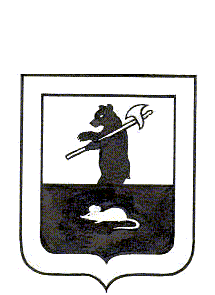 МУНИЦИПАЛЬНЫЙ СОВЕТ ГОРОДСКОГО ПОСЕЛЕНИЯ МЫШКИН	РЕШЕНИЕ    	О внесении изменений в решение Муниципального Совета городского поселения Мышкин от 29.06.2016 № 19 «Об утверждении Положения о бюджетном процессе в городском поселении Мышкин» Принято Муниципальным Советомгородского поселения Мышкин	 28 декабря 2021 годаВ соответствии с Бюджетным кодексом Российской Федерации, Федеральным законом от 06.10.2003 № 131-ФЗ «Об общих принципах организации местного самоуправления в Российской Федерации», Уставом городского поселения Мышкин Мышкинского муниципального района Ярославской области,Муниципальный Совет городского поселения Мышкин РЕШИЛ:                         1. Внести в Положение о бюджетном процессе в городском поселении Мышкин, утвержденное решением Муниципального Совета городского поселения Мышкин от 29.06.2016 № 19 «Об утверждении Положения о бюджетном процессе в городском поселении Мышкин», следующие изменения:1.1. после   абзаца 2  статьи  5 дополнить абзацем следующего содержания:«- документах, определяющих цели национального развития Российской Федерации и направления деятельности органов публичной власти по их достижению;»;1.2. абзацы  третий и четвертый  статьи 10 признать утратившими силу;1.3.  абзац 16 статьи 10 после слов «городского поселения Мышкин» дополнить словами «на очередной финансовый год и плановый период»;1.4. в абзаце 1 статьи 21 слово «граждан» заменить словами «жителей городского поселения Мышкин»;1.5. абзац 3 статьи 21 изложить в следующей редакции: «Публичные слушания проводятся с участием жителей городского поселения Мышкин.»;1.6. абзацы 5 и 6 статьи 21 изложить в следующей редакции:«Порядок организации и проведения публичных слушаний определяется Положением о публичных слушаниях в городском поселении Мышкин, принимаемым Муниципальным Советом городского поселения Мышкин.Организационное, информационное, правовое и материально-техническое обеспечение проведения публичных слушаний осуществляется Администрацией городского поселения Мышкин.».2.  Опубликовать настоящее решение в газете «Волжские зори».3. Контроль за исполнением настоящего Решения возложить на постоянную комиссию по бюджету, налогам и финансам Муниципального Совета городского поселения Мышкин.4. Настоящее решение вступает в силу после его официального опубликования, за исключением подпункта 1.1. пункта 1 настоящего решения, вступающего в силу с 1 января 2022 года.5. Положения подпункта 1.2. пункта 1 настоящего решения применяются к правоотношениям, возникающим при составлении и исполнении бюджетов, начиная с бюджетов на 2022 год и на плановый период 2023 и 2024 годов.Глава городского                                       Председатель Муниципального поселения Мышкин                                  Совета городского поселения Мышкин          	__________________Е. В. Петров           ___________________Л.А. Чистяков28 декабря 2021 года № 33